Problèmes mathématiques : Combien pour en avoir autant que ?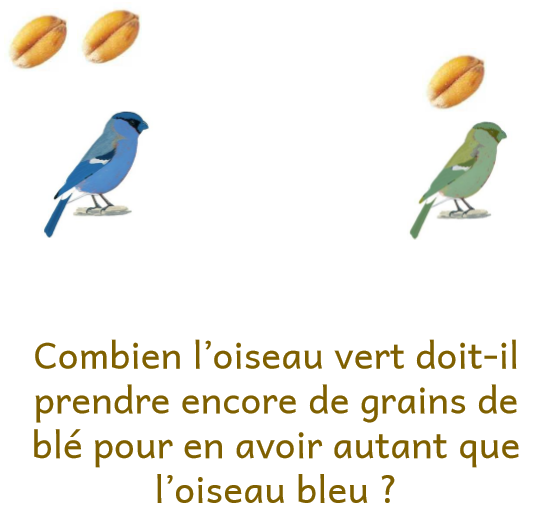 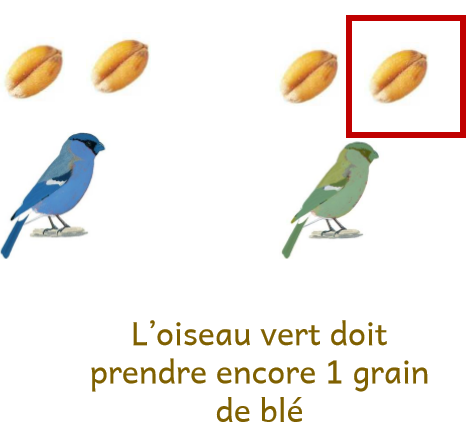 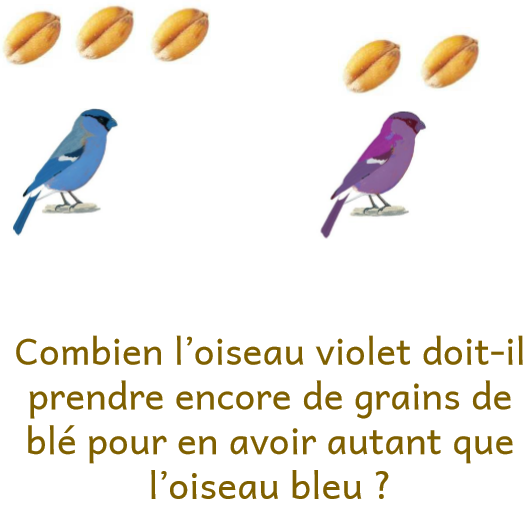 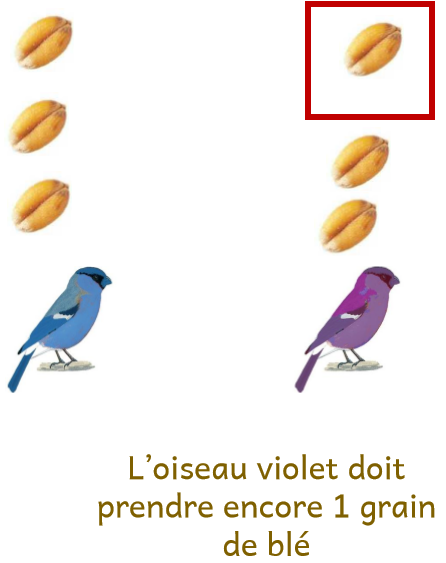 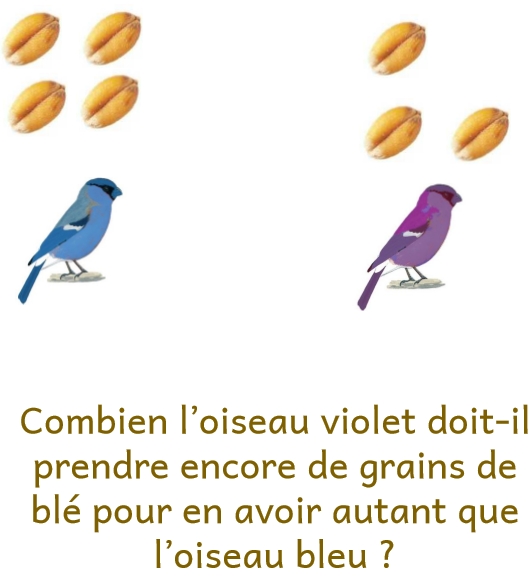 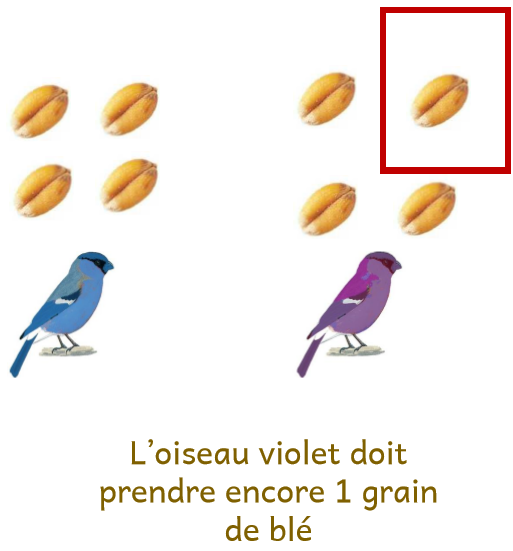 